СеминарСамариной  Ирины Михайловны Исх. № 24-с от 12.09.2017                                                       Данное письмо является основанием для оплаты, ст. 437 ГК РФ Приглашаем на информационно-консультационный семинар Самариной И.М.4 октября 2017 года г. Барнаул, ул. Профинтерна, 4, конференц-зал)Важные изменения в налоговом администрировании.Практические вопросы подготовки бухгалтерской и налоговой отчетностиза 9 месяцев 2017 года - все самое важное.Налоговое и неналоговое администрирование. 1.1. Общие вопросы Новые основания и полномочия у ФНС с 1 сентября 2017г для исключения из ЕГРЮЛ организаций без суда. Введение нормы, позволяющей кредиторам (в т.ч. ФНС) взыскивать с учредителя или директора долги ООО, которое исключили из ЕГРЮЛИзменения в НК с 19 августа 2017г - запрещены налоговые схемы, оцениваем последствия. Ст. 54.1 НК «Пределы осуществления прав по исчислению налоговой базы…». Письмо ФНС по применению ст. 54.1 НК.Методические рекомендации ФНС РФ и Следственного Комитета России по доказыванию умысла при налоговых правонарушениях, неуплате налогов . Позиции Конституционного и Верховного судов по налоговым спорам за 2017 год : запрет на дробление бизнеса, право изучать данные компьютеров ,переквалификация договоров и др. ФНС о признаках дробления бизнеса.Изменения в УК РФ в отношении преступлений, связанных с уклонением от уплаты налогов и страховых взносов, изменение суммовых показателей по этим преступлениям.Внесение изменений в законодательство в части уточнения порядка привлечения к субсидиарной ответственности органов управления организации. Официальный комментарий ФНС.Новые правила предоставления информации в ФНС РФ и ФСФМ РФ о бенефициарах. Ответственность.Новые обязанности у банков и новые риски у бизнеса. Блокировка счетов.Использование онлайн-ККТ. Новые разъяснения1.2. НДС.Подготовка к переходу на применение АСК –НДС 3: на что обратить внимание.Изменения с 01.10.2017: новое в счете-фактуре, книгах продаж и покупок. Новое для экспедиторов и застройщиков.НДС – отчетность: нюансы заполнения отдельных показателей налоговой декларации. Практика применения изменений по НДС в 2017г.:– счета-фактуры;– нюансы раздельного учета НДС;– НДС при получении субсидий.Сложные вопросы при определении налоговой базы. Вычет НДС: условия и особенности, применение вычетов в отдельных ситуациях, перенос и период вычета, вычет частями. Судебная практика.1.3. Налог на прибыль «Летние» изменения, вступающие в силу с 1 января 2018 г. (расходы на обучение, НИОКР и др.).Рекомендации по оформлению налоговой декларации с учетом изменений 2017 года (резерв по сомнительным долгам и др). Проблемные вопросы исчисления налога на прибыль с учетом сложившейся арбитражной практики и разъяснений Минфина России.1.4. «Зарплатные» налоги и сборы.Отчетность по страховым взносам : анализируем ошибки. Новые разъяснения ФНС по порядку заполнения расчета по страховым взносам. Обзор новых разъяснений по исчислению страховых взносов. Судебная практика 2017г НДФЛ: новые разъяснения ФНС о порядке заполнения 6-НДФЛ и 2-НДФЛ. Камеральные проверки.1.5. Прочее (имущественные налоги и т.д.)Летние изменения в 2017г в Законе о бух учете и ПБУ. Изменения в Федеральном законе «О бухгалтерском учёте» . Новая редакция ПБУ «Учётная политика» и разъяснения Минфина РФ: Изменения в порядке ведения кассовых операций.Новые критерии малого бизнеса с лета 2017г и их последствия. Внимание ответственность! Изменения 2017г - в каких случаях главбух будет отвечать по долгам компании?Изменения в гражданском кодексе (правила о займах и др) и их влияние на учет и налогообложениеСтоимость участия в семинаре:  При оплате до 27 сентября 2017г - 5000 руб. НДС нет. При оплате 28 сентября и позже – 5500 руб. НДС нетВ стоимость семинара включены: раздаточный материал, канцелярские принадлежности, обед, кофе-пауза.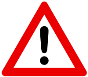 АКЦИЯ: при посещении 4 семинаров в течение 2017г - оформляется сертификат ИПБ России (40 час) . Необходимо согласовать с менеджером компании!АКЦИЯ: Для Клиентов, у которых есть действующие договора с компаниями Центра «Актив С» на приобретение СПС «ГАРАНТ», создание и обслуживание сайтов или услуг системного администратора - скидка 50%.Реквизиты для оплаты:  Семинар состоится с 10-00 до 16-30 часов. Начало регистрации в 9-30.Внимание! Уважаемые коллеги, в связи с вступлением в силу нового закона О бухгалтерском учете на семинар  допускаются слушатели, прибывшие с подписанными со стороны своей организации договором и актом (формы договора и акта размещены на сайте www.aktiv-c.ru) Благодарим за понимание!Дополнительная информация и обязательная регистрация на сайте: www.aktiv-c.ruили (383) 20-20-693, (383) 24-93-468, 8-913-914-45-45 или e-mail: manager@aktiv-c.ru